ПРОГРАММАМеждународной онлайн конференции «НАСЛЕДИЕ АЛЬ-ФАРАБИ»,посвященной 1150-летию Абу Насра аль-ФарабиАлматы,  Казахстан, 14-15 мая 2020 года Примечание: конференция будет проходить на платформе ZOOM. Идентификатор: 401 818 003 (единый для всех заседаний)Алматы, 2020 ОРГАНИЗАЦИОННЫЙ КОМИТЕТПредседатель:Рамазанов Т.С. – проректор по научно-инновационной деятельности КазНУ им. аль-ФарабиЧлены организационного комитета:Мейрбаев Б.Б. - директор Центра аль-ФарабиМасалимова А.Р. – декан факультета философии и политологииПалторе И.М.  –   декан факультета востоковеденияАлтаев Ж.А. – научный консультант Центра аль-ФарабиСапашев О.С. – приглашенный лектор кафедры Современных тюркских языков Стамбульского университета (Стамбул, Турция)Шермухамедова Н.А. – заведующая кафедрой философии и основы духовности Национального университета Узбекистана имени Мирзо Улугбека (Ташкент, Узбекистан)Билалов М. И. –  заведующий  кафедрой онтологии и теории познания Дагестанского государственного университета (Махачкала, Россия) Курманалиева А.Д. – заведующая кафедрой религиоведения и культурологии Факультета философии и политологи КазНУ им. Аль-ФарабиКуранбек А. А. – сотрудник Центра аль-ФарабиТулеубаева С. А. –профессор кафедры востоковедения Евразийского национального университета им. Л.Н. ГумилеваАльджанова Н.К. – заместитель заведующего кафедрой религиоведения и культурологии Факультета философии и политологи КазНУ им. Аль-ФарабиИманбаева Ж. – сотрудник Центра аль-ФарабиХумархан Ж. – сотрудник Центра аль-ФарабиБайжума С. – сотрудник Центра аль-Фараби14 мая 2020 года15 мая 2020 годаСЕКЦИОННЫЕ ЗАСЕДАНИЯПЛЕНАРНОЕ ЗАСЕДАНИЕ14 мая 2020 г.							         14:00 (GMT+6)Примечание: конференция будет проходить на платформе ZOOM. Идентификатор: 401 818 0037Модераторы: Масалимова Алия Рмгазиевна. - декан факультета философии и политологии КазНУ им. аль-Фараби, д.филос.н., профессор, Мейрбаев Бекжан Берикбаевич - директор Центра аль-Фараби КазНУ им. аль-Фараби, к.филос.н.СЕКЦИОННЫЕ ЗАСЕДАНИЯ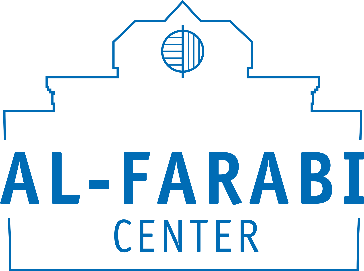 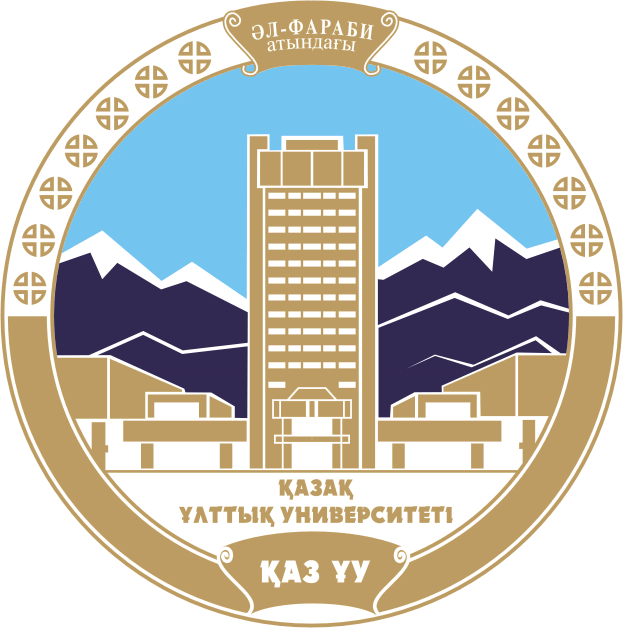 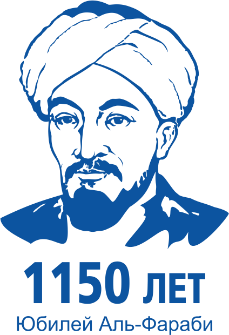 13.30 -14.00Техническая подготовка, подключение участников  на платформе ZOOM. Идентификатор: 401 818 003 14.00 – 17.00ПЛЕНАРНОЕ ЗАСЕДАНИЕ11.00 Секция №1: Трактаты аль-Фараби: Вопросы перевода философского текста и вопросы межкультурной коммуникации13.00Секция №2: От «аль-Мадины аль-Фадилы» до Смарт Сити: современная трактовка совершенного общества15.00Секция №3: Актуальные вопросы современного казахстанского фарабиеведения17.00Подведение итогов. Принятие резолюцииВступительная речь проректора по научно-инновационной деятельности Казахского национального университета имени аль-Фараби Рамазанова Тлеккабул СабитовичаПРИВЕТСТВИЯРегламент 5 минутПриветственное слово Генерального консула Республики Таджикистан в городе Алматы Баходур НазираПриветственное слово Генерального консула Республики Узбекистан в городе Алматы Фатхуллаева Аброра ДжахангировичаПриветственное слово директора Научно-образовательного и культурного центра им. аль-Фараби при Софийском университете имени святого Климента Охридского Виолеты Добичиной (София, Болгария)Приветственное слово директора Казахстанско-Индийского научно-образовательного и культурного центра «Дом аль-Фараби», доктора Мир Хуссейн (Нью-Дели Индия)Приветственное слово доктора Самир Дерека (Сирия)ВЫСТУПЛЕНИЯРегламент 8-10 минутДоктор Абдулла Кызылджик, директор Евразийского исследовательского центра «Аль-Фараби» (Стамбул, Турция) Взгляды Аль-Фараби и Платона на мораль и политику а также о труде Аль-Фараби: "эль-Адаб эль-Мюлукийе веал-ахлак эль-ихтиярийе"Сейтахметова Наталья Львовна, д.филос.н., профессор, член-корреспондент НАН РК, Институт философии, политологии и религиоведения КН МОН РКАбу Наср аль-Фараби: философия перевода как переоткрытие смыслаСирус Василеус, PhD, старший преподаватель Университета Ювяскюля (Финляндия)Al-Farabi’s Philosophy in a Time of Pandemic: The Art of Politics and MedicineПалторе Иктияр Молдатореулы, декан факультета востоковедения КазНУ им. аль–Фараби, доктор PhD, востоковед Әл-Фараби мұрасы және оны аударма мәселесіБадмаев Валерий Николаевич, д.филос.н., профессор, заведующий кафедрой философии и культурологии Калмыцкого государственного университета имени Б.Б. Городовикова (Россия)Фарабиеведение и актуальные проблемы философского востоковеденияТулеубаева Самал Абаевна, д.филол.н., доцент, профессор кафедры востоковедения Евразийского национального университета им. Л.Н. ГумилеваКазахстанское фарабиеведение в XXI в.: новые подходы и задачиСакит Гусейнов, д.филос.н., профессор, заведующий отделом философии устойчивого развития Института философии Национальной Академии Наук Азербайджана (Азербайджан)Великий средневековый мыслитель-философ Абу Наср аль-Фараби и современностьБилалов Мустафа Исаевич, д.филос.н., профессор, зав. кафедрой онтологии и теории познания Дагестанского государственного университета (Махачкала, Россия) Тюркский вклад в мусульманскую философиюСандыбаев Жалгас Садуахасулы, к.филос.н., директор департамента академических вопросов университета Нур-МубаракӘл-Фараби трактаттарының түпнұсқадан аударудың маңызыАкаев Вахит Хумидович, Доктор философских наук, профессор, академик АН Чеченской республики (Россия)Идеальное общество в политической философии Абу Насра Аль-ФарабиШермухамедова Нигинахон Арслоновна, д.филос.н., профессор (Узбекистан)Аль-Фараби как основатель исламской философииНурпеисова Маржан Байсанкызы, д.техн.н., профессор Satbayev UniversityФарабитанудағы әл-Машани істері жалғасудаТайжанов Алтай Тайжанұлы, д.филос.н., профессор Западно-Казахстанского государственного медицинского университета имени Марата Оспанова Әл-Фарабидің ұлы дала ойшылдарымен үндестігі (дүниетанымдық аспектілері)Секция №1: Трактаты аль-Фараби: Вопросы перевода философского текста и вопросы межкультурной коммуникацииСекция №1: Трактаты аль-Фараби: Вопросы перевода философского текста и вопросы межкультурной коммуникации15 мая 2020 г.							         11:00 (GMT+6)Примечание: конференция будет проходить на платформе ZOOM. Идентификатор: 401 818 0037Модераторы: Мейрбаев Бекжан Берикбаевич - директор Центра аль-Фараби КазНУ им. аль-Фараби, к.филос.н Хумархан Жанболат – PhD докторант КазНУ им. аль-Фараби, сотрудник Центра аль-Фараби15 мая 2020 г.							         11:00 (GMT+6)Примечание: конференция будет проходить на платформе ZOOM. Идентификатор: 401 818 0037Модераторы: Мейрбаев Бекжан Берикбаевич - директор Центра аль-Фараби КазНУ им. аль-Фараби, к.филос.н Хумархан Жанболат – PhD докторант КазНУ им. аль-Фараби, сотрудник Центра аль-ФарабиРегламент: 10 минРегламент: 10 минШадмонов Курбон Бадриддинович, д.филос.н., профессор Бухарского государственного медицинского института (Узбекистан)Бытие, сознание и язык средних веков и возрождения и межкультурная коммуникацияСеидова Гюльчохра Надировна, к.филос.н., доцент кафедры  юридических и гуманитарных дисциплин, Заведующий отделением кафедры ЮНЕСКО по компаративным исследованиям духовных традиций, специфики их культур и межрелигиозного диалога по Северному Кавказу филиала Дагестанского государственного университета в г. Дербенте (Россия)Взгляд на наследие Абу Насра аль-Фараби с позиций современностиАймухамбетов Тимур Талгатович, Заместитель заведующего кафедрой религиоведения Евразийского Национального университета имени Л.Н. ГумилёваКалемшарив Балжан, старший преподаватель кафедры религиоведенияТрактаты аль-Фараби в контексте их актуальности среди молодого поколенияНурадин Гульхан Болаткызы, к.филос.н., доцент Таразского государственного университета имени М.Х.Дулати Әл-Фарабидің әлеуметтік-этикалық іліміндегі "бақыт" және "бақытқа жету" ұғымдары хақындаМукият Дильнур, магистрант специальности казахский язык и литература Жетысуского государственного университета им. И. ЖансугуроваФараби  афоризмдерінің  тәрбиелік астарыКыдырбекулы Дулатбек Балгабекович, профессор кафедры Медиакомуникаций и истории Казахстана Международного университета информационных технологийТруды аль-Фараби в борьбе с религиозным экстремизмом и исламофобиейМуханбеткалиев Есбол Есенбайулы, к.филос.н., заведующий кафедрой философии Казахского агротехнического университета им. С.СейфуллинаӘл-Фараби және Абай шығармашылығындағы үндестікШарипова Эркайым Козуевна, д.филос.н., профессор Ошского государственного университетаКедейбаева Жамал Арстаналиевна, к.филос.н., профессор Ошского технологического университета (Кыргызстан)Духовная сфера как объект обеспечения национальной безопасности современного КыргызстанаКуанышбаева Арайлым Нургазыевна, магистр гуманитарных наук, преподаватель анлийского языка КазУМОиМЯ имени Абылай ХанаEcological discourse in the aspect of interlingual comparison and translationБарысова Рыскуль Нуржановна, педагог-психолог Средней школы №12 с ДМЦӘбу Насыр әл-Фарабидің педагогикалық ой-пікірлеріСекция №2: От «аль-Мадина аль-Фадила» до Смарт Сити: современная трактовка совершенного обществаСекция №2: От «аль-Мадина аль-Фадила» до Смарт Сити: современная трактовка совершенного общества15 мая 2020 г.							         13:00 (GMT+6)Примечание: конференция будет проходить на платформе ZOOM. Идентификатор: 401 818 0037Модераторы: Куранбек Асет Абаевич – сотрудник Центра аль-Фараби, к.филос.н.Байжума Самет – магистрант КазНУ им. аль-Фараби, сотрудник Центра аль-Фараби15 мая 2020 г.							         13:00 (GMT+6)Примечание: конференция будет проходить на платформе ZOOM. Идентификатор: 401 818 0037Модераторы: Куранбек Асет Абаевич – сотрудник Центра аль-Фараби, к.филос.н.Байжума Самет – магистрант КазНУ им. аль-Фараби, сотрудник Центра аль-ФарабиРегламент: 10 минРегламент: 10 минСултанбаева Гульмира Серикбаевна, д.полит.н., профессор, зав.кафедрой, печати и электронных СМИ факультета журналистики КазНУ им. аль-ФарабиӘл-Фараби философиясы және медиаэтика: заманның диллеммасыКурманалиева Айнур Дурбелиновна, д.филос.н., профессор, заведующая кафедрой религиоведения и культурологии Факультета философии и политологи КазНУ им. Аль-ФарабиВечность и величие духовного наследия мыслителя Кабылова Айна Сагатбеккызы, д.филос.н., профессор Евразийского Национального университета имени Л.Н. ГумилёваӘл-Фарабидің «Қайырымды қаласы» (әл-Мәдина әл-Фадила) мен заманауи «Ақылды қала» (Smart city) тұрғындарының ұғымындағы бақыт концепциясыКодар Замза Муташовна, д.филос.н., Алматинский технологический университет, Зав. кафедрой «Ассамблея народа Казахстана»Гендерная тематика в философии аль-ФарабиКеримов Aйюб Севдимоглы, д.филос.н., профессор кафедры Общественных дисциплин Азербайджанского технического университета (Баку, Азербайджан)Теория об идеальном государстве Абу Наср аль-ФарабиКуранбек Асет Абайулы, к.филос.н., Центр аль-ФарабиҚазақстандағы фарабитанудың бастауыМохд Рослан Мохд Нор, PhD, профессор университета Малая (Куала Лумпур, Малайзия)Remembering Nakbah Day and Creating an Ideal State in the Middle EastЖапаров Дархан Ахансериевич, магистр, пед.наук. учитель английского языкаКударова Жулдызай Абдрахмановна, педагог-исследователь, учитель русского языка и литературы Средней школы №12 с ДМЦ Аль-Фараби и модель «идеального человека»Сулейменов Пиримбек Муханбетулы, к.полит.н., доцент зав.кафедрой Ближнего Востока и Южной Азии факультета Востоковедения КазНУ им. аль-ФарабиӘл-Фарабидің «бақыт» идеясының әлеуметтік мәдени   негіздеріХасанов М.Ш., доктор философских наук, профессорПетрова В.Ф., доктор философских наук, профессор. КазНУ имени аль-ФарабиВклад Аль-Фараби в теорию познанияСугирбекова Айман Избасаркызы, Учитель казахского языка и литературы Школы №33 им. Н. Абдирова«Әл-Фараби ұлағаты» электрондық оқу құралыСеидова Гюльчохра Надировна,  Кандидат философских наук, Отделение кафедры ЮНЕСКО по компаративным исследованиям духовных традиций, специфики их культур и межрелигиозного диалога по Северному Кавказу (Россия, Дербент); филиал Дагестанского государственного университета в г. Дербенте. Заведующий отделением кафедры ЮНЕСКО по компаративным исследованиям духовных традиций, специфики их культур и межрелигиозного диалога по Северному Кавказу (Россия, Дербент), доцент кафедры юридических и гуманитарных дисциплин филиала Дагестанского государственного университета в г. ДербентеВзгляд на наследие Абу Насра аль-Фараби с позиций современностиСекция №3: Актуальные вопросы современного казахстанского фарабиеведенияСекция №3: Актуальные вопросы современного казахстанского фарабиеведения15 мая 2020 г.							         15:00 (GMT+6)Примечание: конференция будет проходить на платформе ZOOM. Идентификатор: 401 818 0037Модераторы: Алтаев Жакипбек Алтаевич, д.филос.н., профессор кафедры философии КазНУ им. аль-Фараби, научный консультант Центра аль-Фараби Иманбаева Жулдыз– PhD докторант КазНУ им. аль-Фараби, сотрудник Центра аль-Фараби15 мая 2020 г.							         15:00 (GMT+6)Примечание: конференция будет проходить на платформе ZOOM. Идентификатор: 401 818 0037Модераторы: Алтаев Жакипбек Алтаевич, д.филос.н., профессор кафедры философии КазНУ им. аль-Фараби, научный консультант Центра аль-Фараби Иманбаева Жулдыз– PhD докторант КазНУ им. аль-Фараби, сотрудник Центра аль-ФарабиРегламент: 10 минРегламент: 10 минАлтаев Жакипбек Алтаевич, д.филос.н., профессор кафедры философии КазНУ им. аль-Фараби, научный консультант Центра аль-ФарабиӘл- Фарабидің «Қайырымды қала тұрғындарының көзқарастары» трактатындағы негізгі философиялық идеялар Нурышева Гульжихан Жумабаевна, доктор философских наук, профессор, заведующая кафедрой философии КазНУ имени аль-Фараби Хасанова А.М., докторант кафедры философииНаследие Второго Учителя в трудах зарубежных фарабиеведовГабитов Турсун Хафизович, д.филос.н., профессор кафедры религиоведения и культурологии Факультета философии и политологи КазНУ им. аль-ФарабиМәдени мұра бағдарламасы аясындағы фарабитануКурмангалиева Галия Курмангалиевна, главный научный сотрудник Института философии, политологии и религиоведения КН МОН РККазахстанское фарабиеведение как интеллектуальный феномен современности: достижения, проблемы, перспективыДоктор Шехабеддин Ахмет Фарфур(Турция/Сирия)Аль-Фараби и музыкаДосымова Оразкуль Жумабаевна, старший преподаватель кафедры «Туризм и сервис» Таразского государственного университета имени М.Х.Дулати Амангелдиева Мадина Талгаткызы, студент 2 курса специальности «Туризм» Шығыстың жарық жұлдызы - Әбу Насыр әл-Фарабидің еңбектеріРауан Кемербай, старший преподаватель Евразийского Национального университета имени Л.Н. ГумилёваӘл-Фараби және ХХІ ғасырдағы ҚазақстанШамши Бауыржан Исаевич, магистр гуманитарных наукКумиспаев Самат Самидуллаевич, магистр философских наук, Западно-Казахстанский медицинский университет имени Марата ОспановаҚазіргі білім беру жүйесіндегі әл-Фарабиді танытудың өзекті мәселелеріЧалтикенова Ляззат Алиахметкызы, к.филол.н., старший преподаватель Жетысуского государственного университета им. И. Жансугурова Жетісу өлкесінің киелі орындарының Әл-Фараби мұрасымен сабақтастығыАшимова Зайтуна Исейдуллаевна, к.полит.н., сениор-лектор кафедры ПОиОН Алматинского Технологического университетаНекоторые особенности развития фарабиеведения в казахстанеАнарбек Адина, магистрант 2 курса факультета журналистики КазНУ имени аль-ФарабиӘбу Насыр Әл-Фарабидің мінсіз қоғам құру жобасы негізіндегі саяси философиясының бүгінгі өзектілігіАртиков Музаффар Абдурахманович, к. филос. н., доцент  Национального университета УзбекистанаДжалилов Бахтиер Хидаевич, к. филос. н., доцент  Национального университета УзбекистанаИкрамова Гульнора Музаффаровна, преподаватель Национального университета УзбекистанаВлияние аль–Фараби на творчество Алишера Навои Подведение итогов. Принятие резолюции.15 мая 2020 г.							     17:00 (GMT+6)Идентификатор: 401 818 0037Модераторы: Масалимова А.Р. - д.филос.н., профессор, декан факультета философии и политологии КазНУ им. аль-Фараби Мейрбаев Б.Б. - директор Центра аль-Фараби, к.филос.н.